Ügyiratszám:ELŐTERJESZTÉSNadap Község Önkormányzat Képviselő-testületének és Pénzügyi Bizottságának 2021. december10-ei üléséreTárgy:	Nadap Község Önkormányzata és intézménye 2021. évi költségvetési rendeletmódosításaElőterjesztő:	   Köteles Zoltán polgármesterKészítette:	Vadasné Frideczki Magdolna pénzügyi irodavezetőElőzetesen tárgyalja: Nadap Község Önkormányzat Képviselő-testületének Pénzügyi BizottságaAz előterjesztéssel kapcsolatos törvényességi észrevétel:Rendelet 		Határozat				normatív					hatósági			     		egyébA döntéshez 	egyszerű				minősített	x	többség szükséges.Az előterjesztés a kifüggesztési helyszínen közzétehető:			igen	x			nemAz előterjesztést nyílt ülésen kell tárgyalni.		xAz előterjesztést zárt ülésen kell tárgyalni.Az előterjesztés zárt ülésen tárgyalható.Tisztelt Képviselő-testület!Előzmények: A képviselő-testület hatáskörében eljáró polgármester 2021. február 12.-vel elfogadta az önkormányzat és intézménye 2021. évi költségvetését, ehhez az 1/2021. (II. 12.) rendeletében biztosította a fedezetet. E rendelet a képviselő-testület a 7/2021. (IX.25.) rendeletében módosította az alábbiak szerint:Nadap Község Önkormányzata és intézménye 2021. évi bevételi főösszegét 169.315.361 Ft-ban, ezen belül:működési bevételeinek összegét 100.753.019 Ft-ban, ezen belül:aa) Nadap Község Önkormányzata működési bevételeinek összegét 100.738.019 Ft-ban,ab) Nadapi Kerekerdő Óvoda működési bevételeinek összegét 15.000 Ft-ban,felhalmozási bevételeinek összegét 1.001.000 Ft-ban, ezen belül:ba) Nadap Község Önkormányzata felhalmozási bevételeinek összegét 1.001.000 Ft-ban,finanszírozási bevételeinek összegét 67.561.342 Ft-ban, ezen belül:ca) Nadap Község Önkormányzata finanszírozási bevételeinek összegét 66.189.377 Ft-bancb) Nadapi Kerekerdő Óvoda finanszírozási bevételeinek összegét 371.965 Ft-banNadap Község Önkormányzata és intézménye kiadási főösszegét 169.315.361 Ft-ban, ezen belül:a működési kiadásainak összegét 122.724.680 Ft-ban, ezen belül:aa) Nadap Község Önkormányzata működési kiadásainak összegét 79.423.131 Ft-ban,ab) Nadapi Kerekerdő Óvoda működési kiadásainak összegét 43.301.549 Ft-ban,felhalmozási kiadásainak összegét 44.461.912 Ft-ban, ezen belül:ba) Nadap Község Önkormányzata felhalmozási kiadásainak összegét 43.010.447 Ft-ban,bb) Nadapi Kerekerdő Óvoda felhalmozási kiadásainak összegét 1.451.465 Ft-banfinanszírozási kiadásainak összegét 2.128.769 Ft-ban, ezen belül:ca) Nadap Község Önkormányzata finanszírozási kiadásainak összegét 2.128.769 Ft-ban állapította meg. Ezen főösszegeket javasoljuk módosítani az III. negyedévben történt változások függvényében az alábbiak szerint:Bevételek: Önkormányzatok működési támogatás előirányzat módosítása:Önkormányzat:Lakossági víz és csatornaszolgáltatás támogatására a település 6.427.000 Ft támogatást nyert.Szociális tűzifa pályázaton 457.200 Ft támogatásban részesültünk. Az önkormányzatok működési támogatása kiemelt bevételi előirányzatot összességében 6.884.200 Ft-tal javasoljuk megemelni.Felhalmozási célú önkormányzati támogatások előirányzat módosítása:BM pályázaton az orvosi rendelő felújítására 39.957.928 Ft támogatást nyertünk. A felhalmozási célú önkormányzati támogatások előirányzatát 39.957.928 Ft-tal szükséges megemelni. Felhalmozási célú támogatások ÁHT-n belül előirányzat módosítása:A Magyar Falu program keretében 1.821.992 Ft-ot közösségi eszközbeszerzésre, 2.714.417 Ft-ot a Béke utca járdaépítés anyagköltségére nyert el a település. A felhalmozási célú támogatások ÁHT-n belül előirányzatát 4.536.409 Ft-tal szükséges megemelni. A fentiek alapján a bevételi előirányzatot összességében 51.378.537 Ft-tal javasoljuk megemelni.A fenti pótelőirányzatok átvezetésével Nadap Község Önkormányzata és intézménye 2021. évi bevételi főösszegét 220.693.898 Ft-bana) A főösszegen belül a működési bevételeinek összegét 107.637.219 Ft-ban ezen belül: aa) Nadap Község Önkormányzata működési bevételeinek összegét 107.622.219 Ft-banab) Nadapi Kerekerdő Óvoda működési bevételeinek összegét 15.000 Ft-banb) A főösszegen belül a felhalmozási bevételeinek összegét 45.495.337 Ft-ban, ezen belül:ba) Nadap Község Önkormányzata felhalmozási bevételeinek összegét 45.495.337 Ft-banc) A főösszegen belül a finanszírozási bevételeinek összegét 67.561.342 Ft-ban, ezen belül:ca) Nadap Község Önkormányzata finanszírozási bevételeinek összegét 67.189.377 Ft-bancb) Nadapi Kerekerdő Óvoda finanszírozási bevételeinek összegét 371.965 Ft-ban javasoljuk megállapítani.Kiadások: Személyi juttatások előirányzat módosításaÖnkormányzat:Az önkormányzat költségvetésében a személyi kiadások előirányzatát 122.349 Ft-tal szükséges csökkenteni, mivel a közfoglalkoztatott betegsége miatt a kiutalt támogatást vissza kellett fizetni a munkaügyi központnak.A személyi juttatások előirányzatát összességében 122.349 Ft-tal javasoljuk csökkenteni.Dologi kiadások előirányzatának módosítása:Önkormányzatnál:A 66/2021. (IX.24.) képviselő-testületi határozat alapján szociális tűzifa pályázat önerejére 152.400 Ft fedezetbiztosítás történt. A 76/2021. (IX.24.) képviselő-testületi határozatban 624.750 Ft fedezetbiztosítás történt a felelős állattartás elősegítésére. Az önkormányzat szociális tűzifa pályázaton 457.200 Ft támogatást nyert. A dologi kiadások előirányzatát összességében 1.234.350 Ft-tal javasoljuk megemelni. Működési célú támogatások ÁHT-n belülre előirányzat módosítása:ÖnkormányzatA Munkaügyi Központ részére 122.349 Ft támogatás visszautalása miatt az előirányzatot szükséges megemelni.A működési célú támogatások ÁHT-n belül előirányzatát összességében 122.349 Ft-tal javasoljuk megemelni. Működési célú kiadások ÁHT-n kívülre előirányzat módosítása:ÖnkormányzatLakossági víz és csatornaszolgáltatás pályázaton nyert 6.427.000 Ft támogatást a támogatói okiratban foglaltak alapján tovább kell utalni a szolgáltató DRV Zrt részére, így az előirányzatot módosítani szükséges. A működési célú kiadások ÁHT-n kívül előirányzatát összességében 6.427.000 Ft-tal javasoljuk megemelni. Tartalék előirányzat módosítása:Önkormányzatnál:Szabad tartalék:A 66/2021. (IX.24.) képviselő-testületi határozat alapján szociális tűzifa pályázat önerejére 152.400 Ft fedezetbiztosítás történt. A 76/2021. (IX.24.) képviselő-testületi határozatban 624.750 Ft fedezetbiztosítás történt a felelős állattartás elősegítésére. A tartalék előirányzatát 777.150 Ft-tal szükséges csökkenteni. Felújítások előirányzat módosítása:Önkormányzatnál: BM pályázaton az orvosi rendelő felújítására 39.957.928 Ft támogatást nyertünk. A Magyar Falu Program keretében 2.714.417 Ft-ot a Béke utca járdaépítés anyagköltségére nyert el a település. A Felújítások előirányzatát 42.672.345 Ft-tal javasoljuk megemelni. Beruházások előirányzat módosítása:Önkormányzatnál: A Magyar Falu program keretében közösségi eszközbeszerzésre 1.821.992 Ft pályázati forrást használhatunk fel. A Beruházások előirányzatát 1.821.992 Ft-tal javasoljuk megemelni. A fentiek alapján a kiadási előirányzatot összességében 51.378.537 Ft-tal javasoljuk megemelni.A fenti pótelőirányzatok átvezetésével Nadap Község Önkormányzata és intézménye 2021. évi kiadási főösszegét 220.693.898 Ft-ban, a) A főösszegen belül a működési kiadásainak összegét 129.608.880 Ft-ban ezen belül:aa) Nadap Község Önkormányzata működési kiadásainak összegét 86.307.331-banab) Nadapi Kerekerdő Óvoda működési kiadásainak összegét 43.301.549 Ft-banb) A főösszegen belül a felhalmozási kiadásainak összegét 88.956.249 Ft-ban ezen belül:ba) Nadap Önkormányzata felhalmozási kiadásainak összegét 87.504.784 Ft-banbb) Nadapi Kerekerdő Óvoda felhalmozási kiadásainak összegét 1.451.465 Ft-ban c) A főösszegen belül a finanszírozási kiadásainak összegét 2.128.769 Ft-ban, ezen belül:ca) Nadap Község Önkormányzata finanszírozási kiadásainak összegét 2.128.769 Ft-ban javasoljuk megállapítani. Döntési javaslat: Kérjük a Pénzügyi Bizottságot, hogy elfogadásra javasolja, a Képviselő-testületet, hogy fogadja el Nadap Község Önkormányzata és intézménye jelen előterjesztését a 2021. évi költségvetési rendelet módosításáról. Nadap, 2021. november 29.Nadap Község Önkormányzat Képviselő-testülete8097 Nadap, Haladás út 56.Tel/Fax: 06-22/470-001e-mail cím: polgarmester@nadap.hu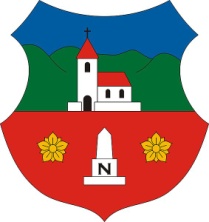 